ANEXOS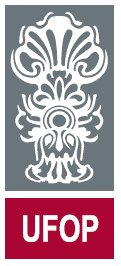 UNIVERSIDADE FEDERAL DE OURO PRETO - UFOPAJUSTE INDIVIDUALIZADO
Para autorização de participação de docentes submetidos ao regime de trabalho de 40 (quarenta) horas com Dedicação Exclusiva em atividades remuneradas, nos termos do art. 21 da Lei n° 12.772/2012.UNIVERSIDADE FEDERAL DE OURO PRETO - UFOPAJUSTE INDIVIDUALIZADO
Para autorização de participação de docentes submetidos ao regime de trabalho de 40 (quarenta) horas com Dedicação Exclusiva em atividades remuneradas, nos termos do art. 21 da Lei n° 12.772/2012.UNIVERSIDADE FEDERAL DE OURO PRETO - UFOPAJUSTE INDIVIDUALIZADO
Para autorização de participação de docentes submetidos ao regime de trabalho de 40 (quarenta) horas com Dedicação Exclusiva em atividades remuneradas, nos termos do art. 21 da Lei n° 12.772/2012.UNIVERSIDADE FEDERAL DE OURO PRETO - UFOPAJUSTE INDIVIDUALIZADO
Para autorização de participação de docentes submetidos ao regime de trabalho de 40 (quarenta) horas com Dedicação Exclusiva em atividades remuneradas, nos termos do art. 21 da Lei n° 12.772/2012.UNIVERSIDADE FEDERAL DE OURO PRETO - UFOPAJUSTE INDIVIDUALIZADO
Para autorização de participação de docentes submetidos ao regime de trabalho de 40 (quarenta) horas com Dedicação Exclusiva em atividades remuneradas, nos termos do art. 21 da Lei n° 12.772/2012.UNIVERSIDADE FEDERAL DE OURO PRETO - UFOPAJUSTE INDIVIDUALIZADO
Para autorização de participação de docentes submetidos ao regime de trabalho de 40 (quarenta) horas com Dedicação Exclusiva em atividades remuneradas, nos termos do art. 21 da Lei n° 12.772/2012.UNIVERSIDADE FEDERAL DE OURO PRETO - UFOPAJUSTE INDIVIDUALIZADO
Para autorização de participação de docentes submetidos ao regime de trabalho de 40 (quarenta) horas com Dedicação Exclusiva em atividades remuneradas, nos termos do art. 21 da Lei n° 12.772/2012.UNIVERSIDADE FEDERAL DE OURO PRETO - UFOPAJUSTE INDIVIDUALIZADO
Para autorização de participação de docentes submetidos ao regime de trabalho de 40 (quarenta) horas com Dedicação Exclusiva em atividades remuneradas, nos termos do art. 21 da Lei n° 12.772/2012.UNIVERSIDADE FEDERAL DE OURO PRETO - UFOPAJUSTE INDIVIDUALIZADO
Para autorização de participação de docentes submetidos ao regime de trabalho de 40 (quarenta) horas com Dedicação Exclusiva em atividades remuneradas, nos termos do art. 21 da Lei n° 12.772/2012.UNIVERSIDADE FEDERAL DE OURO PRETO - UFOPAJUSTE INDIVIDUALIZADO
Para autorização de participação de docentes submetidos ao regime de trabalho de 40 (quarenta) horas com Dedicação Exclusiva em atividades remuneradas, nos termos do art. 21 da Lei n° 12.772/2012.UNIVERSIDADE FEDERAL DE OURO PRETO - UFOPAJUSTE INDIVIDUALIZADO
Para autorização de participação de docentes submetidos ao regime de trabalho de 40 (quarenta) horas com Dedicação Exclusiva em atividades remuneradas, nos termos do art. 21 da Lei n° 12.772/2012.UNIVERSIDADE FEDERAL DE OURO PRETO - UFOPAJUSTE INDIVIDUALIZADO
Para autorização de participação de docentes submetidos ao regime de trabalho de 40 (quarenta) horas com Dedicação Exclusiva em atividades remuneradas, nos termos do art. 21 da Lei n° 12.772/2012.UNIVERSIDADE FEDERAL DE OURO PRETO - UFOPAJUSTE INDIVIDUALIZADO
Para autorização de participação de docentes submetidos ao regime de trabalho de 40 (quarenta) horas com Dedicação Exclusiva em atividades remuneradas, nos termos do art. 21 da Lei n° 12.772/2012.UNIVERSIDADE FEDERAL DE OURO PRETO - UFOPAJUSTE INDIVIDUALIZADO
Para autorização de participação de docentes submetidos ao regime de trabalho de 40 (quarenta) horas com Dedicação Exclusiva em atividades remuneradas, nos termos do art. 21 da Lei n° 12.772/2012.UNIVERSIDADE FEDERAL DE OURO PRETO - UFOPAJUSTE INDIVIDUALIZADO
Para autorização de participação de docentes submetidos ao regime de trabalho de 40 (quarenta) horas com Dedicação Exclusiva em atividades remuneradas, nos termos do art. 21 da Lei n° 12.772/2012.UNIVERSIDADE FEDERAL DE OURO PRETO - UFOPAJUSTE INDIVIDUALIZADO
Para autorização de participação de docentes submetidos ao regime de trabalho de 40 (quarenta) horas com Dedicação Exclusiva em atividades remuneradas, nos termos do art. 21 da Lei n° 12.772/2012.UNIVERSIDADE FEDERAL DE OURO PRETO - UFOPAJUSTE INDIVIDUALIZADO
Para autorização de participação de docentes submetidos ao regime de trabalho de 40 (quarenta) horas com Dedicação Exclusiva em atividades remuneradas, nos termos do art. 21 da Lei n° 12.772/2012.UNIVERSIDADE FEDERAL DE OURO PRETO - UFOPAJUSTE INDIVIDUALIZADO
Para autorização de participação de docentes submetidos ao regime de trabalho de 40 (quarenta) horas com Dedicação Exclusiva em atividades remuneradas, nos termos do art. 21 da Lei n° 12.772/2012.UNIVERSIDADE FEDERAL DE OURO PRETO - UFOPAJUSTE INDIVIDUALIZADO
Para autorização de participação de docentes submetidos ao regime de trabalho de 40 (quarenta) horas com Dedicação Exclusiva em atividades remuneradas, nos termos do art. 21 da Lei n° 12.772/2012.UNIVERSIDADE FEDERAL DE OURO PRETO - UFOPAJUSTE INDIVIDUALIZADO
Para autorização de participação de docentes submetidos ao regime de trabalho de 40 (quarenta) horas com Dedicação Exclusiva em atividades remuneradas, nos termos do art. 21 da Lei n° 12.772/2012.UNIVERSIDADE FEDERAL DE OURO PRETO - UFOPAJUSTE INDIVIDUALIZADO
Para autorização de participação de docentes submetidos ao regime de trabalho de 40 (quarenta) horas com Dedicação Exclusiva em atividades remuneradas, nos termos do art. 21 da Lei n° 12.772/2012.UNIVERSIDADE FEDERAL DE OURO PRETO - UFOPAJUSTE INDIVIDUALIZADO
Para autorização de participação de docentes submetidos ao regime de trabalho de 40 (quarenta) horas com Dedicação Exclusiva em atividades remuneradas, nos termos do art. 21 da Lei n° 12.772/2012.FRENTE E VERSOFRENTE E VERSOFRENTE E VERSOFRENTE E VERSOFRENTE E VERSOFRENTE E VERSOFRENTE E VERSOUNIVERSIDADE FEDERAL DE OURO PRETO - UFOPAJUSTE INDIVIDUALIZADO
Para autorização de participação de docentes submetidos ao regime de trabalho de 40 (quarenta) horas com Dedicação Exclusiva em atividades remuneradas, nos termos do art. 21 da Lei n° 12.772/2012.UNIVERSIDADE FEDERAL DE OURO PRETO - UFOPAJUSTE INDIVIDUALIZADO
Para autorização de participação de docentes submetidos ao regime de trabalho de 40 (quarenta) horas com Dedicação Exclusiva em atividades remuneradas, nos termos do art. 21 da Lei n° 12.772/2012.UNIVERSIDADE FEDERAL DE OURO PRETO - UFOPAJUSTE INDIVIDUALIZADO
Para autorização de participação de docentes submetidos ao regime de trabalho de 40 (quarenta) horas com Dedicação Exclusiva em atividades remuneradas, nos termos do art. 21 da Lei n° 12.772/2012.UNIVERSIDADE FEDERAL DE OURO PRETO - UFOPAJUSTE INDIVIDUALIZADO
Para autorização de participação de docentes submetidos ao regime de trabalho de 40 (quarenta) horas com Dedicação Exclusiva em atividades remuneradas, nos termos do art. 21 da Lei n° 12.772/2012.UNIVERSIDADE FEDERAL DE OURO PRETO - UFOPAJUSTE INDIVIDUALIZADO
Para autorização de participação de docentes submetidos ao regime de trabalho de 40 (quarenta) horas com Dedicação Exclusiva em atividades remuneradas, nos termos do art. 21 da Lei n° 12.772/2012.UNIVERSIDADE FEDERAL DE OURO PRETO - UFOPAJUSTE INDIVIDUALIZADO
Para autorização de participação de docentes submetidos ao regime de trabalho de 40 (quarenta) horas com Dedicação Exclusiva em atividades remuneradas, nos termos do art. 21 da Lei n° 12.772/2012.UNIVERSIDADE FEDERAL DE OURO PRETO - UFOPAJUSTE INDIVIDUALIZADO
Para autorização de participação de docentes submetidos ao regime de trabalho de 40 (quarenta) horas com Dedicação Exclusiva em atividades remuneradas, nos termos do art. 21 da Lei n° 12.772/2012.UNIVERSIDADE FEDERAL DE OURO PRETO - UFOPAJUSTE INDIVIDUALIZADO
Para autorização de participação de docentes submetidos ao regime de trabalho de 40 (quarenta) horas com Dedicação Exclusiva em atividades remuneradas, nos termos do art. 21 da Lei n° 12.772/2012.UNIVERSIDADE FEDERAL DE OURO PRETO - UFOPAJUSTE INDIVIDUALIZADO
Para autorização de participação de docentes submetidos ao regime de trabalho de 40 (quarenta) horas com Dedicação Exclusiva em atividades remuneradas, nos termos do art. 21 da Lei n° 12.772/2012.UNIVERSIDADE FEDERAL DE OURO PRETO - UFOPAJUSTE INDIVIDUALIZADO
Para autorização de participação de docentes submetidos ao regime de trabalho de 40 (quarenta) horas com Dedicação Exclusiva em atividades remuneradas, nos termos do art. 21 da Lei n° 12.772/2012.UNIVERSIDADE FEDERAL DE OURO PRETO - UFOPAJUSTE INDIVIDUALIZADO
Para autorização de participação de docentes submetidos ao regime de trabalho de 40 (quarenta) horas com Dedicação Exclusiva em atividades remuneradas, nos termos do art. 21 da Lei n° 12.772/2012.UNIVERSIDADE FEDERAL DE OURO PRETO - UFOPAJUSTE INDIVIDUALIZADO
Para autorização de participação de docentes submetidos ao regime de trabalho de 40 (quarenta) horas com Dedicação Exclusiva em atividades remuneradas, nos termos do art. 21 da Lei n° 12.772/2012.UNIVERSIDADE FEDERAL DE OURO PRETO - UFOPAJUSTE INDIVIDUALIZADO
Para autorização de participação de docentes submetidos ao regime de trabalho de 40 (quarenta) horas com Dedicação Exclusiva em atividades remuneradas, nos termos do art. 21 da Lei n° 12.772/2012.UNIVERSIDADE FEDERAL DE OURO PRETO - UFOPAJUSTE INDIVIDUALIZADO
Para autorização de participação de docentes submetidos ao regime de trabalho de 40 (quarenta) horas com Dedicação Exclusiva em atividades remuneradas, nos termos do art. 21 da Lei n° 12.772/2012.UNIVERSIDADE FEDERAL DE OURO PRETO - UFOPAJUSTE INDIVIDUALIZADO
Para autorização de participação de docentes submetidos ao regime de trabalho de 40 (quarenta) horas com Dedicação Exclusiva em atividades remuneradas, nos termos do art. 21 da Lei n° 12.772/2012.UNIVERSIDADE FEDERAL DE OURO PRETO - UFOPAJUSTE INDIVIDUALIZADO
Para autorização de participação de docentes submetidos ao regime de trabalho de 40 (quarenta) horas com Dedicação Exclusiva em atividades remuneradas, nos termos do art. 21 da Lei n° 12.772/2012.UNIVERSIDADE FEDERAL DE OURO PRETO - UFOPAJUSTE INDIVIDUALIZADO
Para autorização de participação de docentes submetidos ao regime de trabalho de 40 (quarenta) horas com Dedicação Exclusiva em atividades remuneradas, nos termos do art. 21 da Lei n° 12.772/2012.UNIVERSIDADE FEDERAL DE OURO PRETO - UFOPAJUSTE INDIVIDUALIZADO
Para autorização de participação de docentes submetidos ao regime de trabalho de 40 (quarenta) horas com Dedicação Exclusiva em atividades remuneradas, nos termos do art. 21 da Lei n° 12.772/2012.UNIVERSIDADE FEDERAL DE OURO PRETO - UFOPAJUSTE INDIVIDUALIZADO
Para autorização de participação de docentes submetidos ao regime de trabalho de 40 (quarenta) horas com Dedicação Exclusiva em atividades remuneradas, nos termos do art. 21 da Lei n° 12.772/2012.UNIVERSIDADE FEDERAL DE OURO PRETO - UFOPAJUSTE INDIVIDUALIZADO
Para autorização de participação de docentes submetidos ao regime de trabalho de 40 (quarenta) horas com Dedicação Exclusiva em atividades remuneradas, nos termos do art. 21 da Lei n° 12.772/2012.UNIVERSIDADE FEDERAL DE OURO PRETO - UFOPAJUSTE INDIVIDUALIZADO
Para autorização de participação de docentes submetidos ao regime de trabalho de 40 (quarenta) horas com Dedicação Exclusiva em atividades remuneradas, nos termos do art. 21 da Lei n° 12.772/2012.UNIVERSIDADE FEDERAL DE OURO PRETO - UFOPAJUSTE INDIVIDUALIZADO
Para autorização de participação de docentes submetidos ao regime de trabalho de 40 (quarenta) horas com Dedicação Exclusiva em atividades remuneradas, nos termos do art. 21 da Lei n° 12.772/2012.Ajuste número:Ajuste número:Ajuste número:Ajuste número:Ajuste número:Ajuste número:Ajuste número:SOLICITAÇÃO DE AUTORIZAÇÃO PARTICIPAÇÃO EM ATIVIDADES ESPORÁDICASSOLICITAÇÃO DE AUTORIZAÇÃO PARTICIPAÇÃO EM ATIVIDADES ESPORÁDICASSOLICITAÇÃO DE AUTORIZAÇÃO PARTICIPAÇÃO EM ATIVIDADES ESPORÁDICASSOLICITAÇÃO DE AUTORIZAÇÃO PARTICIPAÇÃO EM ATIVIDADES ESPORÁDICASSOLICITAÇÃO DE AUTORIZAÇÃO PARTICIPAÇÃO EM ATIVIDADES ESPORÁDICASSOLICITAÇÃO DE AUTORIZAÇÃO PARTICIPAÇÃO EM ATIVIDADES ESPORÁDICASSOLICITAÇÃO DE AUTORIZAÇÃO PARTICIPAÇÃO EM ATIVIDADES ESPORÁDICASSOLICITAÇÃO DE AUTORIZAÇÃO PARTICIPAÇÃO EM ATIVIDADES ESPORÁDICASSOLICITAÇÃO DE AUTORIZAÇÃO PARTICIPAÇÃO EM ATIVIDADES ESPORÁDICASSOLICITAÇÃO DE AUTORIZAÇÃO PARTICIPAÇÃO EM ATIVIDADES ESPORÁDICASSOLICITAÇÃO DE AUTORIZAÇÃO PARTICIPAÇÃO EM ATIVIDADES ESPORÁDICASSOLICITAÇÃO DE AUTORIZAÇÃO PARTICIPAÇÃO EM ATIVIDADES ESPORÁDICASSOLICITAÇÃO DE AUTORIZAÇÃO PARTICIPAÇÃO EM ATIVIDADES ESPORÁDICASSOLICITAÇÃO DE AUTORIZAÇÃO PARTICIPAÇÃO EM ATIVIDADES ESPORÁDICASSOLICITAÇÃO DE AUTORIZAÇÃO PARTICIPAÇÃO EM ATIVIDADES ESPORÁDICASSOLICITAÇÃO DE AUTORIZAÇÃO PARTICIPAÇÃO EM ATIVIDADES ESPORÁDICASSOLICITAÇÃO DE AUTORIZAÇÃO PARTICIPAÇÃO EM ATIVIDADES ESPORÁDICASSOLICITAÇÃO DE AUTORIZAÇÃO PARTICIPAÇÃO EM ATIVIDADES ESPORÁDICASSOLICITAÇÃO DE AUTORIZAÇÃO PARTICIPAÇÃO EM ATIVIDADES ESPORÁDICASSOLICITAÇÃO DE AUTORIZAÇÃO PARTICIPAÇÃO EM ATIVIDADES ESPORÁDICASSOLICITAÇÃO DE AUTORIZAÇÃO PARTICIPAÇÃO EM ATIVIDADES ESPORÁDICASSOLICITAÇÃO DE AUTORIZAÇÃO PARTICIPAÇÃO EM ATIVIDADES ESPORÁDICASSOLICITAÇÃO DE AUTORIZAÇÃO PARTICIPAÇÃO EM ATIVIDADES ESPORÁDICASSOLICITAÇÃO DE AUTORIZAÇÃO PARTICIPAÇÃO EM ATIVIDADES ESPORÁDICASSOLICITAÇÃO DE AUTORIZAÇÃO PARTICIPAÇÃO EM ATIVIDADES ESPORÁDICASSOLICITAÇÃO DE AUTORIZAÇÃO PARTICIPAÇÃO EM ATIVIDADES ESPORÁDICASSOLICITAÇÃO DE AUTORIZAÇÃO PARTICIPAÇÃO EM ATIVIDADES ESPORÁDICASSOLICITAÇÃO DE AUTORIZAÇÃO PARTICIPAÇÃO EM ATIVIDADES ESPORÁDICASSOLICITAÇÃO DE AUTORIZAÇÃO PARTICIPAÇÃO EM ATIVIDADES ESPORÁDICASSOLICITAÇÃO DE AUTORIZAÇÃO PARTICIPAÇÃO EM ATIVIDADES ESPORÁDICASTítulo da Atividade:Título da Atividade:Título da Atividade:Título da Atividade:Título da Atividade:Título da Atividade:Título da Atividade:Título da Atividade:Título da Atividade:Título da Atividade:Título da Atividade:Processo SEI nºProcesso SEI nºProcesso SEI nºProcesso SEI nºProcesso SEI nºProcesso SEI nºProcesso SEI nºProcesso SEI nºInício e Término:Início e Término:Início e Término:Início e Término:Início e Término:Início e Término:Início e Término:Início e Término:Início e Término:Início e Término:Início e Término:Modalidade da Atividade:Modalidade da Atividade:Modalidade da Atividade:Modalidade da Atividade:(   ) Palestras, conferências, atividades artísticas e culturais relacionadas à área de atuação do docente.(   ) Palestras, conferências, atividades artísticas e culturais relacionadas à área de atuação do docente.(   ) Palestras, conferências, atividades artísticas e culturais relacionadas à área de atuação do docente.(   ) Palestras, conferências, atividades artísticas e culturais relacionadas à área de atuação do docente.(   ) Palestras, conferências, atividades artísticas e culturais relacionadas à área de atuação do docente.(   ) Palestras, conferências, atividades artísticas e culturais relacionadas à área de atuação do docente.(   ) Palestras, conferências, atividades artísticas e culturais relacionadas à área de atuação do docente.(   ) Palestras, conferências, atividades artísticas e culturais relacionadas à área de atuação do docente.(   ) Palestras, conferências, atividades artísticas e culturais relacionadas à área de atuação do docente.(   ) Palestras, conferências, atividades artísticas e culturais relacionadas à área de atuação do docente.(   ) Palestras, conferências, atividades artísticas e culturais relacionadas à área de atuação do docente.(   ) Palestras, conferências, atividades artísticas e culturais relacionadas à área de atuação do docente.(   ) Palestras, conferências, atividades artísticas e culturais relacionadas à área de atuação do docente.(   ) Palestras, conferências, atividades artísticas e culturais relacionadas à área de atuação do docente.(   ) Palestras, conferências, atividades artísticas e culturais relacionadas à área de atuação do docente.(   ) Palestras, conferências, atividades artísticas e culturais relacionadas à área de atuação do docente.(   ) Palestras, conferências, atividades artísticas e culturais relacionadas à área de atuação do docente.(   ) Palestras, conferências, atividades artísticas e culturais relacionadas à área de atuação do docente.(   ) Palestras, conferências, atividades artísticas e culturais relacionadas à área de atuação do docente.(   ) Palestras, conferências, atividades artísticas e culturais relacionadas à área de atuação do docente.(   ) Palestras, conferências, atividades artísticas e culturais relacionadas à área de atuação do docente.(   ) Palestras, conferências, atividades artísticas e culturais relacionadas à área de atuação do docente.(   ) Palestras, conferências, atividades artísticas e culturais relacionadas à área de atuação do docente.(   ) Palestras, conferências, atividades artísticas e culturais relacionadas à área de atuação do docente.(   ) Palestras, conferências, atividades artísticas e culturais relacionadas à área de atuação do docente.(   ) Palestras, conferências, atividades artísticas e culturais relacionadas à área de atuação do docente.Modalidade da Atividade:Modalidade da Atividade:Modalidade da Atividade:Modalidade da Atividade:(   ) Participação em comissões julgadoras ou verificadoras relacionadas ao ensino, pesquisa ou extensão(   ) Participação em comissões julgadoras ou verificadoras relacionadas ao ensino, pesquisa ou extensão(   ) Participação em comissões julgadoras ou verificadoras relacionadas ao ensino, pesquisa ou extensão(   ) Participação em comissões julgadoras ou verificadoras relacionadas ao ensino, pesquisa ou extensão(   ) Participação em comissões julgadoras ou verificadoras relacionadas ao ensino, pesquisa ou extensão(   ) Participação em comissões julgadoras ou verificadoras relacionadas ao ensino, pesquisa ou extensão(   ) Participação em comissões julgadoras ou verificadoras relacionadas ao ensino, pesquisa ou extensão(   ) Participação em comissões julgadoras ou verificadoras relacionadas ao ensino, pesquisa ou extensão(   ) Participação em comissões julgadoras ou verificadoras relacionadas ao ensino, pesquisa ou extensão(   ) Participação em comissões julgadoras ou verificadoras relacionadas ao ensino, pesquisa ou extensão(   ) Participação em comissões julgadoras ou verificadoras relacionadas ao ensino, pesquisa ou extensão(   ) Participação em comissões julgadoras ou verificadoras relacionadas ao ensino, pesquisa ou extensão(   ) Participação em comissões julgadoras ou verificadoras relacionadas ao ensino, pesquisa ou extensão(   ) Participação em comissões julgadoras ou verificadoras relacionadas ao ensino, pesquisa ou extensão(   ) Participação em comissões julgadoras ou verificadoras relacionadas ao ensino, pesquisa ou extensão(   ) Participação em comissões julgadoras ou verificadoras relacionadas ao ensino, pesquisa ou extensão(   ) Participação em comissões julgadoras ou verificadoras relacionadas ao ensino, pesquisa ou extensão(   ) Participação em comissões julgadoras ou verificadoras relacionadas ao ensino, pesquisa ou extensão(   ) Participação em comissões julgadoras ou verificadoras relacionadas ao ensino, pesquisa ou extensão(   ) Participação em comissões julgadoras ou verificadoras relacionadas ao ensino, pesquisa ou extensão(   ) Participação em comissões julgadoras ou verificadoras relacionadas ao ensino, pesquisa ou extensão(   ) Participação em comissões julgadoras ou verificadoras relacionadas ao ensino, pesquisa ou extensão(   ) Participação em comissões julgadoras ou verificadoras relacionadas ao ensino, pesquisa ou extensão(   ) Participação em comissões julgadoras ou verificadoras relacionadas ao ensino, pesquisa ou extensão(   ) Participação em comissões julgadoras ou verificadoras relacionadas ao ensino, pesquisa ou extensão(   ) Participação em comissões julgadoras ou verificadoras relacionadas ao ensino, pesquisa ou extensãoModalidade da Atividade:Modalidade da Atividade:Modalidade da Atividade:Modalidade da Atividade:(   ) Colaboração de natureza científica ou tecnológica em assuntos de especialidade do docente, inclusive em polos de inovação tecnológica, em caráter esporádico (   ) Colaboração de natureza científica ou tecnológica em assuntos de especialidade do docente, inclusive em polos de inovação tecnológica, em caráter esporádico (   ) Colaboração de natureza científica ou tecnológica em assuntos de especialidade do docente, inclusive em polos de inovação tecnológica, em caráter esporádico (   ) Colaboração de natureza científica ou tecnológica em assuntos de especialidade do docente, inclusive em polos de inovação tecnológica, em caráter esporádico (   ) Colaboração de natureza científica ou tecnológica em assuntos de especialidade do docente, inclusive em polos de inovação tecnológica, em caráter esporádico (   ) Colaboração de natureza científica ou tecnológica em assuntos de especialidade do docente, inclusive em polos de inovação tecnológica, em caráter esporádico (   ) Colaboração de natureza científica ou tecnológica em assuntos de especialidade do docente, inclusive em polos de inovação tecnológica, em caráter esporádico (   ) Colaboração de natureza científica ou tecnológica em assuntos de especialidade do docente, inclusive em polos de inovação tecnológica, em caráter esporádico (   ) Colaboração de natureza científica ou tecnológica em assuntos de especialidade do docente, inclusive em polos de inovação tecnológica, em caráter esporádico (   ) Colaboração de natureza científica ou tecnológica em assuntos de especialidade do docente, inclusive em polos de inovação tecnológica, em caráter esporádico (   ) Colaboração de natureza científica ou tecnológica em assuntos de especialidade do docente, inclusive em polos de inovação tecnológica, em caráter esporádico (   ) Colaboração de natureza científica ou tecnológica em assuntos de especialidade do docente, inclusive em polos de inovação tecnológica, em caráter esporádico (   ) Colaboração de natureza científica ou tecnológica em assuntos de especialidade do docente, inclusive em polos de inovação tecnológica, em caráter esporádico (   ) Colaboração de natureza científica ou tecnológica em assuntos de especialidade do docente, inclusive em polos de inovação tecnológica, em caráter esporádico (   ) Colaboração de natureza científica ou tecnológica em assuntos de especialidade do docente, inclusive em polos de inovação tecnológica, em caráter esporádico (   ) Colaboração de natureza científica ou tecnológica em assuntos de especialidade do docente, inclusive em polos de inovação tecnológica, em caráter esporádico (   ) Colaboração de natureza científica ou tecnológica em assuntos de especialidade do docente, inclusive em polos de inovação tecnológica, em caráter esporádico (   ) Colaboração de natureza científica ou tecnológica em assuntos de especialidade do docente, inclusive em polos de inovação tecnológica, em caráter esporádico (   ) Colaboração de natureza científica ou tecnológica em assuntos de especialidade do docente, inclusive em polos de inovação tecnológica, em caráter esporádico (   ) Colaboração de natureza científica ou tecnológica em assuntos de especialidade do docente, inclusive em polos de inovação tecnológica, em caráter esporádico (   ) Colaboração de natureza científica ou tecnológica em assuntos de especialidade do docente, inclusive em polos de inovação tecnológica, em caráter esporádico (   ) Colaboração de natureza científica ou tecnológica em assuntos de especialidade do docente, inclusive em polos de inovação tecnológica, em caráter esporádico (   ) Colaboração de natureza científica ou tecnológica em assuntos de especialidade do docente, inclusive em polos de inovação tecnológica, em caráter esporádico (   ) Colaboração de natureza científica ou tecnológica em assuntos de especialidade do docente, inclusive em polos de inovação tecnológica, em caráter esporádico (   ) Colaboração de natureza científica ou tecnológica em assuntos de especialidade do docente, inclusive em polos de inovação tecnológica, em caráter esporádico (   ) Colaboração de natureza científica ou tecnológica em assuntos de especialidade do docente, inclusive em polos de inovação tecnológica, em caráter esporádico Professor:Professor:Departamento:Departamento:Departamento:Departamento:Departamento:Unidade:Unidade:Unidade:CPF:SIAPE:SIAPE:SIAPE:SIAPE:SIAPE:SIAPE:E-mail:E-mail:E-mail:E-mail:E-mail:E-mail:Celular:Celular:Celular:Celular:Celular:Celular:Celular:Celular:Celular:Celular:Celular:Tel.:Tel.:Tel.:Empresa/FinanciadorEmpresa/FinanciadorCusto total das Atividades (R$):Custo total das Atividades (R$):Custo total das Atividades (R$):Custo total das Atividades (R$):Custo total das Atividades (R$):Custo total das Atividades (R$):Custo total das Atividades (R$):Custo total das Atividades (R$):Custo total das Atividades (R$):Custo total das Atividades (R$):Custo total das Atividades (R$):Custo total das Atividades (R$):Custo total das Atividades (R$):Remuneração do Professor:Remuneração do Professor:Remuneração do Professor:Remuneração do Professor:Remuneração do Professor:Remuneração do Professor:Remuneração do Professor:Ressarcimento a UFOP: 15%R$R$R$R$R$Impostos a recolher pelo Professor:R$Impostos a recolher pelo Professor:R$Impostos a recolher pelo Professor:R$Impostos a recolher pelo Professor:R$Impostos a recolher pelo Professor:R$Impostos a recolher pelo Professor:R$Impostos a recolher pelo Professor:R$Impostos a recolher pelo Professor:R$Impostos a recolher pelo Professor:R$Impostos a recolher pelo Professor:R$Impostos a recolher pelo Professor:R$Impostos a recolher pelo Professor:R$Mês do Desembolso:Mês do Desembolso:Mês do Desembolso:Mês do Desembolso:Mês do Desembolso:Mês do Desembolso:Mês do Desembolso:Mês do Desembolso:Mês do Desembolso:Mês do Desembolso:Mês do Desembolso:Mês do Desembolso:Propriedade IntelectualPropriedade IntelectualPropriedade IntelectualPropriedade IntelectualPropriedade IntelectualPropriedade IntelectualPropriedade IntelectualPropriedade IntelectualPropriedade IntelectualPropriedade IntelectualPropriedade IntelectualPropriedade IntelectualPropriedade IntelectualPropriedade IntelectualPropriedade IntelectualPropriedade IntelectualPropriedade IntelectualPropriedade IntelectualPropriedade IntelectualPropriedade IntelectualPropriedade IntelectualPropriedade IntelectualPropriedade IntelectualPropriedade IntelectualPropriedade IntelectualPropriedade IntelectualPropriedade IntelectualPropriedade IntelectualPropriedade IntelectualPropriedade IntelectualA execução da Atividades tem potencial de tecnológico? (     ) SIM          (    ) NÃOA execução da Atividades tem potencial de tecnológico? (     ) SIM          (    ) NÃOA execução da Atividades tem potencial de tecnológico? (     ) SIM          (    ) NÃOA execução da Atividades tem potencial de tecnológico? (     ) SIM          (    ) NÃOA execução da Atividades tem potencial de tecnológico? (     ) SIM          (    ) NÃOA execução da Atividades tem potencial de tecnológico? (     ) SIM          (    ) NÃOA execução da Atividades tem potencial de tecnológico? (     ) SIM          (    ) NÃOA execução da Atividades tem potencial de tecnológico? (     ) SIM          (    ) NÃOA execução da Atividades tem potencial de tecnológico? (     ) SIM          (    ) NÃOA execução da Atividades tem potencial de tecnológico? (     ) SIM          (    ) NÃOA execução da Atividades tem potencial de tecnológico? (     ) SIM          (    ) NÃOA execução da Atividades tem potencial de tecnológico? (     ) SIM          (    ) NÃOA execução da Atividades tem potencial de tecnológico? (     ) SIM          (    ) NÃOA execução da Atividades tem potencial de tecnológico? (     ) SIM          (    ) NÃOA execução da Atividades tem potencial de tecnológico? (     ) SIM          (    ) NÃOA execução da Atividades tem potencial de tecnológico? (     ) SIM          (    ) NÃOA execução da Atividades tem potencial de tecnológico? (     ) SIM          (    ) NÃOA execução da Atividades tem potencial de tecnológico? (     ) SIM          (    ) NÃOA execução da Atividades tem potencial de tecnológico? (     ) SIM          (    ) NÃOA execução da Atividades tem potencial de tecnológico? (     ) SIM          (    ) NÃOA execução da Atividades tem potencial de tecnológico? (     ) SIM          (    ) NÃOA execução da Atividades tem potencial de tecnológico? (     ) SIM          (    ) NÃOA execução da Atividades tem potencial de tecnológico? (     ) SIM          (    ) NÃOA execução da Atividades tem potencial de tecnológico? (     ) SIM          (    ) NÃOA execução da Atividades tem potencial de tecnológico? (     ) SIM          (    ) NÃOA execução da Atividades tem potencial de tecnológico? (     ) SIM          (    ) NÃOA execução da Atividades tem potencial de tecnológico? (     ) SIM          (    ) NÃOA execução da Atividades tem potencial de tecnológico? (     ) SIM          (    ) NÃOA execução da Atividades tem potencial de tecnológico? (     ) SIM          (    ) NÃOA execução da Atividades tem potencial de tecnológico? (     ) SIM          (    ) NÃOEm caso positivo, o conhecimento gerado é suscetível de caracterizar proteção intelectual? (     ) SIM   (     ) NÃOEm caso positivo, o conhecimento gerado é suscetível de caracterizar proteção intelectual? (     ) SIM   (     ) NÃOEm caso positivo, o conhecimento gerado é suscetível de caracterizar proteção intelectual? (     ) SIM   (     ) NÃOEm caso positivo, o conhecimento gerado é suscetível de caracterizar proteção intelectual? (     ) SIM   (     ) NÃOEm caso positivo, o conhecimento gerado é suscetível de caracterizar proteção intelectual? (     ) SIM   (     ) NÃOEm caso positivo, o conhecimento gerado é suscetível de caracterizar proteção intelectual? (     ) SIM   (     ) NÃOEm caso positivo, o conhecimento gerado é suscetível de caracterizar proteção intelectual? (     ) SIM   (     ) NÃOEm caso positivo, o conhecimento gerado é suscetível de caracterizar proteção intelectual? (     ) SIM   (     ) NÃOEm caso positivo, o conhecimento gerado é suscetível de caracterizar proteção intelectual? (     ) SIM   (     ) NÃOEm caso positivo, o conhecimento gerado é suscetível de caracterizar proteção intelectual? (     ) SIM   (     ) NÃOEm caso positivo, o conhecimento gerado é suscetível de caracterizar proteção intelectual? (     ) SIM   (     ) NÃOEm caso positivo, o conhecimento gerado é suscetível de caracterizar proteção intelectual? (     ) SIM   (     ) NÃOEm caso positivo, o conhecimento gerado é suscetível de caracterizar proteção intelectual? (     ) SIM   (     ) NÃOEm caso positivo, o conhecimento gerado é suscetível de caracterizar proteção intelectual? (     ) SIM   (     ) NÃOEm caso positivo, o conhecimento gerado é suscetível de caracterizar proteção intelectual? (     ) SIM   (     ) NÃOEm caso positivo, o conhecimento gerado é suscetível de caracterizar proteção intelectual? (     ) SIM   (     ) NÃOEm caso positivo, o conhecimento gerado é suscetível de caracterizar proteção intelectual? (     ) SIM   (     ) NÃOEm caso positivo, o conhecimento gerado é suscetível de caracterizar proteção intelectual? (     ) SIM   (     ) NÃOEm caso positivo, o conhecimento gerado é suscetível de caracterizar proteção intelectual? (     ) SIM   (     ) NÃOEm caso positivo, o conhecimento gerado é suscetível de caracterizar proteção intelectual? (     ) SIM   (     ) NÃOEm caso positivo, o conhecimento gerado é suscetível de caracterizar proteção intelectual? (     ) SIM   (     ) NÃOEm caso positivo, o conhecimento gerado é suscetível de caracterizar proteção intelectual? (     ) SIM   (     ) NÃOEm caso positivo, o conhecimento gerado é suscetível de caracterizar proteção intelectual? (     ) SIM   (     ) NÃOEm caso positivo, o conhecimento gerado é suscetível de caracterizar proteção intelectual? (     ) SIM   (     ) NÃOEm caso positivo, o conhecimento gerado é suscetível de caracterizar proteção intelectual? (     ) SIM   (     ) NÃOEm caso positivo, o conhecimento gerado é suscetível de caracterizar proteção intelectual? (     ) SIM   (     ) NÃOEm caso positivo, o conhecimento gerado é suscetível de caracterizar proteção intelectual? (     ) SIM   (     ) NÃOEm caso positivo, o conhecimento gerado é suscetível de caracterizar proteção intelectual? (     ) SIM   (     ) NÃOEm caso positivo, o conhecimento gerado é suscetível de caracterizar proteção intelectual? (     ) SIM   (     ) NÃOEm caso positivo, o conhecimento gerado é suscetível de caracterizar proteção intelectual? (     ) SIM   (     ) NÃOCaracterização das AtividadesCaracterização das AtividadesCaracterização das AtividadesCaracterização das AtividadesCaracterização das AtividadesCaracterização das AtividadesCaracterização das AtividadesCaracterização das AtividadesCaracterização das AtividadesCaracterização das AtividadesCaracterização das AtividadesCaracterização das AtividadesCaracterização das AtividadesCaracterização das AtividadesCaracterização das AtividadesCaracterização das AtividadesCaracterização das AtividadesCaracterização das AtividadesCaracterização das AtividadesCaracterização das AtividadesCaracterização das AtividadesCaracterização das AtividadesCaracterização das AtividadesCaracterização das AtividadesCaracterização das AtividadesCaracterização das AtividadesCaracterização das AtividadesCaracterização das AtividadesCaracterização das AtividadesCaracterização das AtividadesParticipação em Projeto desenvolvido por outra Instituição ICT Pública?     (   ) Não         (     ) Sim. Nome da Instituição: _____________________________________________________________________________Participação em Projeto desenvolvido por outra Instituição ICT Pública?     (   ) Não         (     ) Sim. Nome da Instituição: _____________________________________________________________________________Participação em Projeto desenvolvido por outra Instituição ICT Pública?     (   ) Não         (     ) Sim. Nome da Instituição: _____________________________________________________________________________Participação em Projeto desenvolvido por outra Instituição ICT Pública?     (   ) Não         (     ) Sim. Nome da Instituição: _____________________________________________________________________________Participação em Projeto desenvolvido por outra Instituição ICT Pública?     (   ) Não         (     ) Sim. Nome da Instituição: _____________________________________________________________________________Participação em Projeto desenvolvido por outra Instituição ICT Pública?     (   ) Não         (     ) Sim. Nome da Instituição: _____________________________________________________________________________Participação em Projeto desenvolvido por outra Instituição ICT Pública?     (   ) Não         (     ) Sim. Nome da Instituição: _____________________________________________________________________________Participação em Projeto desenvolvido por outra Instituição ICT Pública?     (   ) Não         (     ) Sim. Nome da Instituição: _____________________________________________________________________________Participação em Projeto desenvolvido por outra Instituição ICT Pública?     (   ) Não         (     ) Sim. Nome da Instituição: _____________________________________________________________________________Participação em Projeto desenvolvido por outra Instituição ICT Pública?     (   ) Não         (     ) Sim. Nome da Instituição: _____________________________________________________________________________Participação em Projeto desenvolvido por outra Instituição ICT Pública?     (   ) Não         (     ) Sim. Nome da Instituição: _____________________________________________________________________________Participação em Projeto desenvolvido por outra Instituição ICT Pública?     (   ) Não         (     ) Sim. Nome da Instituição: _____________________________________________________________________________Participação em Projeto desenvolvido por outra Instituição ICT Pública?     (   ) Não         (     ) Sim. Nome da Instituição: _____________________________________________________________________________Participação em Projeto desenvolvido por outra Instituição ICT Pública?     (   ) Não         (     ) Sim. Nome da Instituição: _____________________________________________________________________________Participação em Projeto desenvolvido por outra Instituição ICT Pública?     (   ) Não         (     ) Sim. Nome da Instituição: _____________________________________________________________________________Participação em Projeto desenvolvido por outra Instituição ICT Pública?     (   ) Não         (     ) Sim. Nome da Instituição: _____________________________________________________________________________Participação em Projeto desenvolvido por outra Instituição ICT Pública?     (   ) Não         (     ) Sim. Nome da Instituição: _____________________________________________________________________________Participação em Projeto desenvolvido por outra Instituição ICT Pública?     (   ) Não         (     ) Sim. Nome da Instituição: _____________________________________________________________________________Participação em Projeto desenvolvido por outra Instituição ICT Pública?     (   ) Não         (     ) Sim. Nome da Instituição: _____________________________________________________________________________Participação em Projeto desenvolvido por outra Instituição ICT Pública?     (   ) Não         (     ) Sim. Nome da Instituição: _____________________________________________________________________________Participação em Projeto desenvolvido por outra Instituição ICT Pública?     (   ) Não         (     ) Sim. Nome da Instituição: _____________________________________________________________________________Participação em Projeto desenvolvido por outra Instituição ICT Pública?     (   ) Não         (     ) Sim. Nome da Instituição: _____________________________________________________________________________Participação em Projeto desenvolvido por outra Instituição ICT Pública?     (   ) Não         (     ) Sim. Nome da Instituição: _____________________________________________________________________________Participação em Projeto desenvolvido por outra Instituição ICT Pública?     (   ) Não         (     ) Sim. Nome da Instituição: _____________________________________________________________________________Participação em Projeto desenvolvido por outra Instituição ICT Pública?     (   ) Não         (     ) Sim. Nome da Instituição: _____________________________________________________________________________Participação em Projeto desenvolvido por outra Instituição ICT Pública?     (   ) Não         (     ) Sim. Nome da Instituição: _____________________________________________________________________________Participação em Projeto desenvolvido por outra Instituição ICT Pública?     (   ) Não         (     ) Sim. Nome da Instituição: _____________________________________________________________________________Participação em Projeto desenvolvido por outra Instituição ICT Pública?     (   ) Não         (     ) Sim. Nome da Instituição: _____________________________________________________________________________Participação em Projeto desenvolvido por outra Instituição ICT Pública?     (   ) Não         (     ) Sim. Nome da Instituição: _____________________________________________________________________________Participação em Projeto desenvolvido por outra Instituição ICT Pública?     (   ) Não         (     ) Sim. Nome da Instituição: _____________________________________________________________________________Professor concorreu a algum edital?Professor concorreu a algum edital?Professor concorreu a algum edital?Professor concorreu a algum edital?Professor concorreu a algum edital?Professor concorreu a algum edital?Professor concorreu a algum edital?Professor concorreu a algum edital?(     ) Não         (     ) Sim. Qual? ________________________________________________(     ) Não         (     ) Sim. Qual? ________________________________________________(     ) Não         (     ) Sim. Qual? ________________________________________________(     ) Não         (     ) Sim. Qual? ________________________________________________(     ) Não         (     ) Sim. Qual? ________________________________________________(     ) Não         (     ) Sim. Qual? ________________________________________________(     ) Não         (     ) Sim. Qual? ________________________________________________(     ) Não         (     ) Sim. Qual? ________________________________________________(     ) Não         (     ) Sim. Qual? ________________________________________________(     ) Não         (     ) Sim. Qual? ________________________________________________(     ) Não         (     ) Sim. Qual? ________________________________________________(     ) Não         (     ) Sim. Qual? ________________________________________________(     ) Não         (     ) Sim. Qual? ________________________________________________(     ) Não         (     ) Sim. Qual? ________________________________________________(     ) Não         (     ) Sim. Qual? ________________________________________________(     ) Não         (     ) Sim. Qual? ________________________________________________(     ) Não         (     ) Sim. Qual? ________________________________________________(     ) Não         (     ) Sim. Qual? ________________________________________________(     ) Não         (     ) Sim. Qual? ________________________________________________(     ) Não         (     ) Sim. Qual? ________________________________________________(     ) Não         (     ) Sim. Qual? ________________________________________________(     ) Não         (     ) Sim. Qual? ________________________________________________Atenção: havendo alteração nas atividades a serem executadas, o Professor deverá apresentar novo Formulário, devidamente assinado e aprovado pelas respectivas instâncias, assinalado na opção "Retificador”.Atenção: havendo alteração nas atividades a serem executadas, o Professor deverá apresentar novo Formulário, devidamente assinado e aprovado pelas respectivas instâncias, assinalado na opção "Retificador”.Atenção: havendo alteração nas atividades a serem executadas, o Professor deverá apresentar novo Formulário, devidamente assinado e aprovado pelas respectivas instâncias, assinalado na opção "Retificador”.Atenção: havendo alteração nas atividades a serem executadas, o Professor deverá apresentar novo Formulário, devidamente assinado e aprovado pelas respectivas instâncias, assinalado na opção "Retificador”.Atenção: havendo alteração nas atividades a serem executadas, o Professor deverá apresentar novo Formulário, devidamente assinado e aprovado pelas respectivas instâncias, assinalado na opção "Retificador”.Atenção: havendo alteração nas atividades a serem executadas, o Professor deverá apresentar novo Formulário, devidamente assinado e aprovado pelas respectivas instâncias, assinalado na opção "Retificador”.Atenção: havendo alteração nas atividades a serem executadas, o Professor deverá apresentar novo Formulário, devidamente assinado e aprovado pelas respectivas instâncias, assinalado na opção "Retificador”.Atenção: havendo alteração nas atividades a serem executadas, o Professor deverá apresentar novo Formulário, devidamente assinado e aprovado pelas respectivas instâncias, assinalado na opção "Retificador”.Atenção: havendo alteração nas atividades a serem executadas, o Professor deverá apresentar novo Formulário, devidamente assinado e aprovado pelas respectivas instâncias, assinalado na opção "Retificador”.Atenção: havendo alteração nas atividades a serem executadas, o Professor deverá apresentar novo Formulário, devidamente assinado e aprovado pelas respectivas instâncias, assinalado na opção "Retificador”.Atenção: havendo alteração nas atividades a serem executadas, o Professor deverá apresentar novo Formulário, devidamente assinado e aprovado pelas respectivas instâncias, assinalado na opção "Retificador”.Atenção: havendo alteração nas atividades a serem executadas, o Professor deverá apresentar novo Formulário, devidamente assinado e aprovado pelas respectivas instâncias, assinalado na opção "Retificador”.Atenção: havendo alteração nas atividades a serem executadas, o Professor deverá apresentar novo Formulário, devidamente assinado e aprovado pelas respectivas instâncias, assinalado na opção "Retificador”.Atenção: havendo alteração nas atividades a serem executadas, o Professor deverá apresentar novo Formulário, devidamente assinado e aprovado pelas respectivas instâncias, assinalado na opção "Retificador”.Atenção: havendo alteração nas atividades a serem executadas, o Professor deverá apresentar novo Formulário, devidamente assinado e aprovado pelas respectivas instâncias, assinalado na opção "Retificador”.Atenção: havendo alteração nas atividades a serem executadas, o Professor deverá apresentar novo Formulário, devidamente assinado e aprovado pelas respectivas instâncias, assinalado na opção "Retificador”.Atenção: havendo alteração nas atividades a serem executadas, o Professor deverá apresentar novo Formulário, devidamente assinado e aprovado pelas respectivas instâncias, assinalado na opção "Retificador”.Atenção: havendo alteração nas atividades a serem executadas, o Professor deverá apresentar novo Formulário, devidamente assinado e aprovado pelas respectivas instâncias, assinalado na opção "Retificador”.Atenção: havendo alteração nas atividades a serem executadas, o Professor deverá apresentar novo Formulário, devidamente assinado e aprovado pelas respectivas instâncias, assinalado na opção "Retificador”.Formulário: ( ) Inicial   (    ) RetificadorFormulário: ( ) Inicial   (    ) RetificadorFormulário: ( ) Inicial   (    ) RetificadorFormulário: ( ) Inicial   (    ) RetificadorFormulário: ( ) Inicial   (    ) RetificadorFormulário: ( ) Inicial   (    ) RetificadorFormulário: ( ) Inicial   (    ) RetificadorFormulário: ( ) Inicial   (    ) RetificadorFormulário: ( ) Inicial   (    ) RetificadorFormulário: ( ) Inicial   (    ) RetificadorFormulário: ( ) Inicial   (    ) RetificadorSÍNTESE DA ATIVIDADE REMUNERADA -SÍNTESE DA ATIVIDADE REMUNERADA -SÍNTESE DA ATIVIDADE REMUNERADA -SÍNTESE DA ATIVIDADE REMUNERADA -SÍNTESE DA ATIVIDADE REMUNERADA -SÍNTESE DA ATIVIDADE REMUNERADA -SÍNTESE DA ATIVIDADE REMUNERADA -SÍNTESE DA ATIVIDADE REMUNERADA -SÍNTESE DA ATIVIDADE REMUNERADA -SÍNTESE DA ATIVIDADE REMUNERADA -SÍNTESE DA ATIVIDADE REMUNERADA -SÍNTESE DA ATIVIDADE REMUNERADA -SÍNTESE DA ATIVIDADE REMUNERADA -SÍNTESE DA ATIVIDADE REMUNERADA -SÍNTESE DA ATIVIDADE REMUNERADA -SÍNTESE DA ATIVIDADE REMUNERADA -SÍNTESE DA ATIVIDADE REMUNERADA -SÍNTESE DA ATIVIDADE REMUNERADA -SÍNTESE DA ATIVIDADE REMUNERADA -SÍNTESE DA ATIVIDADE REMUNERADA -SÍNTESE DA ATIVIDADE REMUNERADA -SÍNTESE DA ATIVIDADE REMUNERADA -SÍNTESE DA ATIVIDADE REMUNERADA -SÍNTESE DA ATIVIDADE REMUNERADA -SÍNTESE DA ATIVIDADE REMUNERADA -SÍNTESE DA ATIVIDADE REMUNERADA -SÍNTESE DA ATIVIDADE REMUNERADA -SÍNTESE DA ATIVIDADE REMUNERADA -SÍNTESE DA ATIVIDADE REMUNERADA -SÍNTESE DA ATIVIDADE REMUNERADA -Observação: É obrigatório anexar no SEI esse formulário e  o Plano de Trabalho (art. 9 da Resolução XXXX.)Observação: É obrigatório anexar no SEI esse formulário e  o Plano de Trabalho (art. 9 da Resolução XXXX.)Observação: É obrigatório anexar no SEI esse formulário e  o Plano de Trabalho (art. 9 da Resolução XXXX.)Observação: É obrigatório anexar no SEI esse formulário e  o Plano de Trabalho (art. 9 da Resolução XXXX.)Observação: É obrigatório anexar no SEI esse formulário e  o Plano de Trabalho (art. 9 da Resolução XXXX.)Observação: É obrigatório anexar no SEI esse formulário e  o Plano de Trabalho (art. 9 da Resolução XXXX.)Observação: É obrigatório anexar no SEI esse formulário e  o Plano de Trabalho (art. 9 da Resolução XXXX.)Observação: É obrigatório anexar no SEI esse formulário e  o Plano de Trabalho (art. 9 da Resolução XXXX.)Observação: É obrigatório anexar no SEI esse formulário e  o Plano de Trabalho (art. 9 da Resolução XXXX.)Observação: É obrigatório anexar no SEI esse formulário e  o Plano de Trabalho (art. 9 da Resolução XXXX.)Observação: É obrigatório anexar no SEI esse formulário e  o Plano de Trabalho (art. 9 da Resolução XXXX.)Observação: É obrigatório anexar no SEI esse formulário e  o Plano de Trabalho (art. 9 da Resolução XXXX.)Observação: É obrigatório anexar no SEI esse formulário e  o Plano de Trabalho (art. 9 da Resolução XXXX.)Observação: É obrigatório anexar no SEI esse formulário e  o Plano de Trabalho (art. 9 da Resolução XXXX.)Observação: É obrigatório anexar no SEI esse formulário e  o Plano de Trabalho (art. 9 da Resolução XXXX.)Observação: É obrigatório anexar no SEI esse formulário e  o Plano de Trabalho (art. 9 da Resolução XXXX.)Observação: É obrigatório anexar no SEI esse formulário e  o Plano de Trabalho (art. 9 da Resolução XXXX.)Observação: É obrigatório anexar no SEI esse formulário e  o Plano de Trabalho (art. 9 da Resolução XXXX.)Observação: É obrigatório anexar no SEI esse formulário e  o Plano de Trabalho (art. 9 da Resolução XXXX.)Observação: É obrigatório anexar no SEI esse formulário e  o Plano de Trabalho (art. 9 da Resolução XXXX.)Observação: É obrigatório anexar no SEI esse formulário e  o Plano de Trabalho (art. 9 da Resolução XXXX.)Observação: É obrigatório anexar no SEI esse formulário e  o Plano de Trabalho (art. 9 da Resolução XXXX.)Observação: É obrigatório anexar no SEI esse formulário e  o Plano de Trabalho (art. 9 da Resolução XXXX.)Observação: É obrigatório anexar no SEI esse formulário e  o Plano de Trabalho (art. 9 da Resolução XXXX.)Observação: É obrigatório anexar no SEI esse formulário e  o Plano de Trabalho (art. 9 da Resolução XXXX.)Observação: É obrigatório anexar no SEI esse formulário e  o Plano de Trabalho (art. 9 da Resolução XXXX.)Observação: É obrigatório anexar no SEI esse formulário e  o Plano de Trabalho (art. 9 da Resolução XXXX.)Observação: É obrigatório anexar no SEI esse formulário e  o Plano de Trabalho (art. 9 da Resolução XXXX.)Observação: É obrigatório anexar no SEI esse formulário e  o Plano de Trabalho (art. 9 da Resolução XXXX.)Observação: É obrigatório anexar no SEI esse formulário e  o Plano de Trabalho (art. 9 da Resolução XXXX.)ASSINATURA DO PROFESSOR REQUISITANTEASSINATURA DO PROFESSOR REQUISITANTEASSINATURA DO PROFESSOR REQUISITANTEASSINATURA DO PROFESSOR REQUISITANTEASSINATURA DO PROFESSOR REQUISITANTEASSINATURA DO PROFESSOR REQUISITANTEASSINATURA DO PROFESSOR REQUISITANTEASSINATURA DO PROFESSOR REQUISITANTEASSINATURA DO PROFESSOR REQUISITANTEASSINATURA DO PROFESSOR REQUISITANTEASSINATURA DO PROFESSOR REQUISITANTEASSINATURA DO PROFESSOR REQUISITANTEASSINATURA DO PROFESSOR REQUISITANTEASSINATURA DO PROFESSOR REQUISITANTEASSINATURA DO PROFESSOR REQUISITANTEASSINATURA DO PROFESSOR REQUISITANTEASSINATURA DO PROFESSOR REQUISITANTEASSINATURA DO PROFESSOR REQUISITANTEASSINATURA DO PROFESSOR REQUISITANTEASSINATURA DO PROFESSOR REQUISITANTEASSINATURA DO PROFESSOR REQUISITANTEASSINATURA DO PROFESSOR REQUISITANTEASSINATURA DO PROFESSOR REQUISITANTEASSINATURA DO PROFESSOR REQUISITANTEASSINATURA DO PROFESSOR REQUISITANTEASSINATURA DO PROFESSOR REQUISITANTEASSINATURA DO PROFESSOR REQUISITANTEASSINATURA DO PROFESSOR REQUISITANTEASSINATURA DO PROFESSOR REQUISITANTEASSINATURA DO PROFESSOR REQUISITANTEDeclaro para os devidos fins a ciência e observância ao disposto no art. 37, XI da Constituição Federal, que determina que o valor da remuneração percebida pelo exercício do cargo público somada às retribuições pecuniárias, pró-labore ou bolsas, computadas mensalmente, não poderá exceder ao valor máximo remuneratório do serviço público federal.Declaro para os devidos fins a ciência e observância ao disposto no art. 37, XI da Constituição Federal, que determina que o valor da remuneração percebida pelo exercício do cargo público somada às retribuições pecuniárias, pró-labore ou bolsas, computadas mensalmente, não poderá exceder ao valor máximo remuneratório do serviço público federal.Declaro para os devidos fins a ciência e observância ao disposto no art. 37, XI da Constituição Federal, que determina que o valor da remuneração percebida pelo exercício do cargo público somada às retribuições pecuniárias, pró-labore ou bolsas, computadas mensalmente, não poderá exceder ao valor máximo remuneratório do serviço público federal.Declaro para os devidos fins a ciência e observância ao disposto no art. 37, XI da Constituição Federal, que determina que o valor da remuneração percebida pelo exercício do cargo público somada às retribuições pecuniárias, pró-labore ou bolsas, computadas mensalmente, não poderá exceder ao valor máximo remuneratório do serviço público federal.Declaro para os devidos fins a ciência e observância ao disposto no art. 37, XI da Constituição Federal, que determina que o valor da remuneração percebida pelo exercício do cargo público somada às retribuições pecuniárias, pró-labore ou bolsas, computadas mensalmente, não poderá exceder ao valor máximo remuneratório do serviço público federal.Declaro para os devidos fins a ciência e observância ao disposto no art. 37, XI da Constituição Federal, que determina que o valor da remuneração percebida pelo exercício do cargo público somada às retribuições pecuniárias, pró-labore ou bolsas, computadas mensalmente, não poderá exceder ao valor máximo remuneratório do serviço público federal.Declaro para os devidos fins a ciência e observância ao disposto no art. 37, XI da Constituição Federal, que determina que o valor da remuneração percebida pelo exercício do cargo público somada às retribuições pecuniárias, pró-labore ou bolsas, computadas mensalmente, não poderá exceder ao valor máximo remuneratório do serviço público federal.Declaro para os devidos fins a ciência e observância ao disposto no art. 37, XI da Constituição Federal, que determina que o valor da remuneração percebida pelo exercício do cargo público somada às retribuições pecuniárias, pró-labore ou bolsas, computadas mensalmente, não poderá exceder ao valor máximo remuneratório do serviço público federal.Declaro para os devidos fins a ciência e observância ao disposto no art. 37, XI da Constituição Federal, que determina que o valor da remuneração percebida pelo exercício do cargo público somada às retribuições pecuniárias, pró-labore ou bolsas, computadas mensalmente, não poderá exceder ao valor máximo remuneratório do serviço público federal.Declaro para os devidos fins a ciência e observância ao disposto no art. 37, XI da Constituição Federal, que determina que o valor da remuneração percebida pelo exercício do cargo público somada às retribuições pecuniárias, pró-labore ou bolsas, computadas mensalmente, não poderá exceder ao valor máximo remuneratório do serviço público federal.Declaro para os devidos fins a ciência e observância ao disposto no art. 37, XI da Constituição Federal, que determina que o valor da remuneração percebida pelo exercício do cargo público somada às retribuições pecuniárias, pró-labore ou bolsas, computadas mensalmente, não poderá exceder ao valor máximo remuneratório do serviço público federal.Declaro para os devidos fins a ciência e observância ao disposto no art. 37, XI da Constituição Federal, que determina que o valor da remuneração percebida pelo exercício do cargo público somada às retribuições pecuniárias, pró-labore ou bolsas, computadas mensalmente, não poderá exceder ao valor máximo remuneratório do serviço público federal.Declaro para os devidos fins que a realização das atividades remuneradas, nos termos deste pedido, são esporádicas, não acarretam prejuízos às atividades do cargo efetivo, às atividades de ensino, pesquisa, inovação, extensão, cultura e administração da Universidade, bem como respeitam os limites de carga horária permitida pela Lei 12.772/2012.Declaro para os devidos fins que a realização das atividades remuneradas, nos termos deste pedido, são esporádicas, não acarretam prejuízos às atividades do cargo efetivo, às atividades de ensino, pesquisa, inovação, extensão, cultura e administração da Universidade, bem como respeitam os limites de carga horária permitida pela Lei 12.772/2012.Declaro para os devidos fins que a realização das atividades remuneradas, nos termos deste pedido, são esporádicas, não acarretam prejuízos às atividades do cargo efetivo, às atividades de ensino, pesquisa, inovação, extensão, cultura e administração da Universidade, bem como respeitam os limites de carga horária permitida pela Lei 12.772/2012.Declaro para os devidos fins que a realização das atividades remuneradas, nos termos deste pedido, são esporádicas, não acarretam prejuízos às atividades do cargo efetivo, às atividades de ensino, pesquisa, inovação, extensão, cultura e administração da Universidade, bem como respeitam os limites de carga horária permitida pela Lei 12.772/2012.Declaro para os devidos fins que a realização das atividades remuneradas, nos termos deste pedido, são esporádicas, não acarretam prejuízos às atividades do cargo efetivo, às atividades de ensino, pesquisa, inovação, extensão, cultura e administração da Universidade, bem como respeitam os limites de carga horária permitida pela Lei 12.772/2012.Declaro para os devidos fins que a realização das atividades remuneradas, nos termos deste pedido, são esporádicas, não acarretam prejuízos às atividades do cargo efetivo, às atividades de ensino, pesquisa, inovação, extensão, cultura e administração da Universidade, bem como respeitam os limites de carga horária permitida pela Lei 12.772/2012.Declaro para os devidos fins que a realização das atividades remuneradas, nos termos deste pedido, são esporádicas, não acarretam prejuízos às atividades do cargo efetivo, às atividades de ensino, pesquisa, inovação, extensão, cultura e administração da Universidade, bem como respeitam os limites de carga horária permitida pela Lei 12.772/2012.Declaro para os devidos fins que a realização das atividades remuneradas, nos termos deste pedido, são esporádicas, não acarretam prejuízos às atividades do cargo efetivo, às atividades de ensino, pesquisa, inovação, extensão, cultura e administração da Universidade, bem como respeitam os limites de carga horária permitida pela Lei 12.772/2012.Declaro para os devidos fins que a realização das atividades remuneradas, nos termos deste pedido, são esporádicas, não acarretam prejuízos às atividades do cargo efetivo, às atividades de ensino, pesquisa, inovação, extensão, cultura e administração da Universidade, bem como respeitam os limites de carga horária permitida pela Lei 12.772/2012.Declaro para os devidos fins que a realização das atividades remuneradas, nos termos deste pedido, são esporádicas, não acarretam prejuízos às atividades do cargo efetivo, às atividades de ensino, pesquisa, inovação, extensão, cultura e administração da Universidade, bem como respeitam os limites de carga horária permitida pela Lei 12.772/2012.Declaro para os devidos fins que a realização das atividades remuneradas, nos termos deste pedido, são esporádicas, não acarretam prejuízos às atividades do cargo efetivo, às atividades de ensino, pesquisa, inovação, extensão, cultura e administração da Universidade, bem como respeitam os limites de carga horária permitida pela Lei 12.772/2012.Declaro para os devidos fins que a realização das atividades remuneradas, nos termos deste pedido, são esporádicas, não acarretam prejuízos às atividades do cargo efetivo, às atividades de ensino, pesquisa, inovação, extensão, cultura e administração da Universidade, bem como respeitam os limites de carga horária permitida pela Lei 12.772/2012.Declaro para os devidos fins que a realização das atividades remuneradas, nos termos deste pedido, são esporádicas, não acarretam prejuízos às atividades do cargo efetivo, às atividades de ensino, pesquisa, inovação, extensão, cultura e administração da Universidade, bem como respeitam os limites de carga horária permitida pela Lei 12.772/2012.Declaro para os devidos fins que a realização das atividades remuneradas, nos termos deste pedido, são esporádicas, não acarretam prejuízos às atividades do cargo efetivo, às atividades de ensino, pesquisa, inovação, extensão, cultura e administração da Universidade, bem como respeitam os limites de carga horária permitida pela Lei 12.772/2012.Declaro para os devidos fins que a realização das atividades remuneradas, nos termos deste pedido, são esporádicas, não acarretam prejuízos às atividades do cargo efetivo, às atividades de ensino, pesquisa, inovação, extensão, cultura e administração da Universidade, bem como respeitam os limites de carga horária permitida pela Lei 12.772/2012.Declaro para os devidos fins que a realização das atividades remuneradas, nos termos deste pedido, são esporádicas, não acarretam prejuízos às atividades do cargo efetivo, às atividades de ensino, pesquisa, inovação, extensão, cultura e administração da Universidade, bem como respeitam os limites de carga horária permitida pela Lei 12.772/2012.Declaro para os devidos fins que a realização das atividades remuneradas, nos termos deste pedido, são esporádicas, não acarretam prejuízos às atividades do cargo efetivo, às atividades de ensino, pesquisa, inovação, extensão, cultura e administração da Universidade, bem como respeitam os limites de carga horária permitida pela Lei 12.772/2012.Declaro para os devidos fins que a realização das atividades remuneradas, nos termos deste pedido, são esporádicas, não acarretam prejuízos às atividades do cargo efetivo, às atividades de ensino, pesquisa, inovação, extensão, cultura e administração da Universidade, bem como respeitam os limites de carga horária permitida pela Lei 12.772/2012.________________________________  - CPF XXX.XXX.XXX-XX
Requisitante________________________________  - CPF XXX.XXX.XXX-XX
Requisitante________________________________  - CPF XXX.XXX.XXX-XX
Requisitante________________________________  - CPF XXX.XXX.XXX-XX
Requisitante________________________________  - CPF XXX.XXX.XXX-XX
Requisitante________________________________  - CPF XXX.XXX.XXX-XX
Requisitante________________________________  - CPF XXX.XXX.XXX-XX
Requisitante________________________________  - CPF XXX.XXX.XXX-XX
Requisitante________________________________  - CPF XXX.XXX.XXX-XX
Requisitante________________________________  - CPF XXX.XXX.XXX-XX
Requisitante________________________________  - CPF XXX.XXX.XXX-XX
Requisitante________________________________  - CPF XXX.XXX.XXX-XX
Requisitante________________________________  - CPF XXX.XXX.XXX-XX
Requisitante________________________________  - CPF XXX.XXX.XXX-XX
Requisitante________________________________  - CPF XXX.XXX.XXX-XX
Requisitante________________________________  - CPF XXX.XXX.XXX-XX
Requisitante________________________________  - CPF XXX.XXX.XXX-XX
Requisitante________________________________  - CPF XXX.XXX.XXX-XX
Requisitante________________________________  - CPF XXX.XXX.XXX-XX
Requisitante________________________________  - CPF XXX.XXX.XXX-XX
Requisitante________________________________  - CPF XXX.XXX.XXX-XX
Requisitante________________________________  - CPF XXX.XXX.XXX-XX
Requisitante________________________________  - CPF XXX.XXX.XXX-XX
Requisitante________________________________  - CPF XXX.XXX.XXX-XX
Requisitante________________________________  - CPF XXX.XXX.XXX-XX
Requisitante________________________________  - CPF XXX.XXX.XXX-XX
Requisitante________________________________  - CPF XXX.XXX.XXX-XX
Requisitante________________________________  - CPF XXX.XXX.XXX-XX
Requisitante________________________________  - CPF XXX.XXX.XXX-XX
Requisitante________________________________  - CPF XXX.XXX.XXX-XX
Requisitante________________________________  - CPF XXX.XXX.XXX-XX
RequisitanteAPROVAÇÕESAPROVAÇÕESAPROVAÇÕESAPROVAÇÕESAPROVAÇÕESAPROVAÇÕESAPROVAÇÕESAPROVAÇÕESAPROVAÇÕESAPROVAÇÕESAPROVAÇÕESAPROVAÇÕESAPROVAÇÕESAPROVAÇÕESAPROVAÇÕESAPROVAÇÕESAPROVAÇÕESAPROVAÇÕESAPROVAÇÕESAPROVAÇÕESAPROVAÇÕESAPROVAÇÕESAPROVAÇÕESAPROVAÇÕESAPROVAÇÕESAPROVAÇÕESAPROVAÇÕESAPROVAÇÕESAPROVAÇÕESAPROVAÇÕESAPROVAÇÕESCHEFIA IMEDIATACHEFIA IMEDIATACHEFIA IMEDIATACHEFIA IMEDIATACHEFIA IMEDIATACHEFIA IMEDIATACHEFIA IMEDIATACHEFIA IMEDIATACHEFIA IMEDIATACHEFIA IMEDIATACHEFIA IMEDIATACHEFIA IMEDIATACHEFIA IMEDIATACHEFIA IMEDIATACHEFIA IMEDIATACHEFIA IMEDIATACHEFIA IMEDIATACHEFIA IMEDIATACHEFIA IMEDIATACHEFIA IMEDIATACHEFIA IMEDIATACHEFIA IMEDIATACHEFIA IMEDIATACHEFIA IMEDIATACHEFIA IMEDIATACHEFIA IMEDIATACHEFIA IMEDIATACHEFIA IMEDIATACHEFIA IMEDIATACHEFIA IMEDIATACHEFIA IMEDIATADeclaro que o presente pedido se enquadra dentro dos requisitos legais que limitam a carga horária máxima para esse tipo de atividade esporádica._______ de ______/______/________. Prof. Fulano – SiapeChefe ImediatoDeclaro que o presente pedido se enquadra dentro dos requisitos legais que limitam a carga horária máxima para esse tipo de atividade esporádica._______ de ______/______/________. Prof. Fulano – SiapeChefe ImediatoDeclaro que o presente pedido se enquadra dentro dos requisitos legais que limitam a carga horária máxima para esse tipo de atividade esporádica._______ de ______/______/________. Prof. Fulano – SiapeChefe ImediatoDeclaro que o presente pedido se enquadra dentro dos requisitos legais que limitam a carga horária máxima para esse tipo de atividade esporádica._______ de ______/______/________. Prof. Fulano – SiapeChefe ImediatoDeclaro que o presente pedido se enquadra dentro dos requisitos legais que limitam a carga horária máxima para esse tipo de atividade esporádica._______ de ______/______/________. Prof. Fulano – SiapeChefe ImediatoDeclaro que o presente pedido se enquadra dentro dos requisitos legais que limitam a carga horária máxima para esse tipo de atividade esporádica._______ de ______/______/________. Prof. Fulano – SiapeChefe ImediatoDeclaro que o presente pedido se enquadra dentro dos requisitos legais que limitam a carga horária máxima para esse tipo de atividade esporádica._______ de ______/______/________. Prof. Fulano – SiapeChefe ImediatoDeclaro que o presente pedido se enquadra dentro dos requisitos legais que limitam a carga horária máxima para esse tipo de atividade esporádica._______ de ______/______/________. Prof. Fulano – SiapeChefe ImediatoDeclaro que o presente pedido se enquadra dentro dos requisitos legais que limitam a carga horária máxima para esse tipo de atividade esporádica._______ de ______/______/________. Prof. Fulano – SiapeChefe ImediatoDeclaro que o presente pedido se enquadra dentro dos requisitos legais que limitam a carga horária máxima para esse tipo de atividade esporádica._______ de ______/______/________. Prof. Fulano – SiapeChefe ImediatoDeclaro que o presente pedido se enquadra dentro dos requisitos legais que limitam a carga horária máxima para esse tipo de atividade esporádica._______ de ______/______/________. Prof. Fulano – SiapeChefe ImediatoDeclaro que o presente pedido se enquadra dentro dos requisitos legais que limitam a carga horária máxima para esse tipo de atividade esporádica._______ de ______/______/________. Prof. Fulano – SiapeChefe ImediatoDeclaro que o presente pedido se enquadra dentro dos requisitos legais que limitam a carga horária máxima para esse tipo de atividade esporádica._______ de ______/______/________. Prof. Fulano – SiapeChefe ImediatoDeclaro que o presente pedido se enquadra dentro dos requisitos legais que limitam a carga horária máxima para esse tipo de atividade esporádica._______ de ______/______/________. Prof. Fulano – SiapeChefe ImediatoDeclaro que o presente pedido se enquadra dentro dos requisitos legais que limitam a carga horária máxima para esse tipo de atividade esporádica._______ de ______/______/________. Prof. Fulano – SiapeChefe ImediatoDeclaro que o presente pedido se enquadra dentro dos requisitos legais que limitam a carga horária máxima para esse tipo de atividade esporádica._______ de ______/______/________. Prof. Fulano – SiapeChefe ImediatoDeclaro que o presente pedido se enquadra dentro dos requisitos legais que limitam a carga horária máxima para esse tipo de atividade esporádica._______ de ______/______/________. Prof. Fulano – SiapeChefe ImediatoDeclaro que o presente pedido se enquadra dentro dos requisitos legais que limitam a carga horária máxima para esse tipo de atividade esporádica._______ de ______/______/________. Prof. Fulano – SiapeChefe ImediatoDeclaro que o presente pedido se enquadra dentro dos requisitos legais que limitam a carga horária máxima para esse tipo de atividade esporádica._______ de ______/______/________. Prof. Fulano – SiapeChefe ImediatoDeclaro que o presente pedido se enquadra dentro dos requisitos legais que limitam a carga horária máxima para esse tipo de atividade esporádica._______ de ______/______/________. Prof. Fulano – SiapeChefe ImediatoDeclaro que o presente pedido se enquadra dentro dos requisitos legais que limitam a carga horária máxima para esse tipo de atividade esporádica._______ de ______/______/________. Prof. Fulano – SiapeChefe ImediatoDeclaro que o presente pedido se enquadra dentro dos requisitos legais que limitam a carga horária máxima para esse tipo de atividade esporádica._______ de ______/______/________. Prof. Fulano – SiapeChefe ImediatoDeclaro que o presente pedido se enquadra dentro dos requisitos legais que limitam a carga horária máxima para esse tipo de atividade esporádica._______ de ______/______/________. Prof. Fulano – SiapeChefe ImediatoDeclaro que o presente pedido se enquadra dentro dos requisitos legais que limitam a carga horária máxima para esse tipo de atividade esporádica._______ de ______/______/________. Prof. Fulano – SiapeChefe ImediatoDeclaro que o presente pedido se enquadra dentro dos requisitos legais que limitam a carga horária máxima para esse tipo de atividade esporádica._______ de ______/______/________. Prof. Fulano – SiapeChefe ImediatoDeclaro que o presente pedido se enquadra dentro dos requisitos legais que limitam a carga horária máxima para esse tipo de atividade esporádica._______ de ______/______/________. Prof. Fulano – SiapeChefe ImediatoDeclaro que o presente pedido se enquadra dentro dos requisitos legais que limitam a carga horária máxima para esse tipo de atividade esporádica._______ de ______/______/________. Prof. Fulano – SiapeChefe ImediatoDeclaro que o presente pedido se enquadra dentro dos requisitos legais que limitam a carga horária máxima para esse tipo de atividade esporádica._______ de ______/______/________. Prof. Fulano – SiapeChefe ImediatoDeclaro que o presente pedido se enquadra dentro dos requisitos legais que limitam a carga horária máxima para esse tipo de atividade esporádica._______ de ______/______/________. Prof. Fulano – SiapeChefe ImediatoDeclaro que o presente pedido se enquadra dentro dos requisitos legais que limitam a carga horária máxima para esse tipo de atividade esporádica._______ de ______/______/________. Prof. Fulano – SiapeChefe ImediatoDeclaro que o presente pedido se enquadra dentro dos requisitos legais que limitam a carga horária máxima para esse tipo de atividade esporádica._______ de ______/______/________. Prof. Fulano – SiapeChefe ImediatoASSEMBLEIA DEPARTAMENTALASSEMBLEIA DEPARTAMENTALASSEMBLEIA DEPARTAMENTALASSEMBLEIA DEPARTAMENTALASSEMBLEIA DEPARTAMENTALASSEMBLEIA DEPARTAMENTALASSEMBLEIA DEPARTAMENTALASSEMBLEIA DEPARTAMENTALASSEMBLEIA DEPARTAMENTALASSEMBLEIA DEPARTAMENTALASSEMBLEIA DEPARTAMENTALASSEMBLEIA DEPARTAMENTALASSEMBLEIA DEPARTAMENTALASSEMBLEIA DEPARTAMENTALASSEMBLEIA DEPARTAMENTALASSEMBLEIA DEPARTAMENTALASSEMBLEIA DEPARTAMENTALASSEMBLEIA DEPARTAMENTALASSEMBLEIA DEPARTAMENTALASSEMBLEIA DEPARTAMENTALASSEMBLEIA DEPARTAMENTALASSEMBLEIA DEPARTAMENTALASSEMBLEIA DEPARTAMENTALASSEMBLEIA DEPARTAMENTALASSEMBLEIA DEPARTAMENTALASSEMBLEIA DEPARTAMENTALASSEMBLEIA DEPARTAMENTALASSEMBLEIA DEPARTAMENTALASSEMBLEIA DEPARTAMENTALASSEMBLEIA DEPARTAMENTALASSEMBLEIA DEPARTAMENTALDeclaro que o presente pedido foi apreciado e aprovado conforme Parecer nº _______ de ______/______/________. Declaro que o presente pedido foi apreciado e aprovado conforme Parecer nº _______ de ______/______/________. Declaro que o presente pedido foi apreciado e aprovado conforme Parecer nº _______ de ______/______/________. Declaro que o presente pedido foi apreciado e aprovado conforme Parecer nº _______ de ______/______/________. Declaro que o presente pedido foi apreciado e aprovado conforme Parecer nº _______ de ______/______/________. Declaro que o presente pedido foi apreciado e aprovado conforme Parecer nº _______ de ______/______/________. Declaro que o presente pedido foi apreciado e aprovado conforme Parecer nº _______ de ______/______/________. Declaro que o presente pedido foi apreciado e aprovado conforme Parecer nº _______ de ______/______/________. Declaro que o presente pedido foi apreciado e aprovado conforme Parecer nº _______ de ______/______/________. Declaro que o presente pedido foi apreciado e aprovado conforme Parecer nº _______ de ______/______/________. Declaro que o presente pedido foi apreciado e aprovado conforme Parecer nº _______ de ______/______/________. Declaro que o presente pedido foi apreciado e aprovado conforme Parecer nº _______ de ______/______/________. Declaro que o presente pedido foi apreciado e aprovado conforme Parecer nº _______ de ______/______/________. Declaro que o presente pedido foi apreciado e aprovado conforme Parecer nº _______ de ______/______/________. Declaro que o presente pedido foi apreciado e aprovado conforme Parecer nº _______ de ______/______/________. ______________________________________________________- SiapePresidente da Assembleia do Depto XXX______________________________________________________- SiapePresidente da Assembleia do Depto XXX______________________________________________________- SiapePresidente da Assembleia do Depto XXX______________________________________________________- SiapePresidente da Assembleia do Depto XXX______________________________________________________- SiapePresidente da Assembleia do Depto XXX______________________________________________________- SiapePresidente da Assembleia do Depto XXX______________________________________________________- SiapePresidente da Assembleia do Depto XXX______________________________________________________- SiapePresidente da Assembleia do Depto XXX______________________________________________________- SiapePresidente da Assembleia do Depto XXX______________________________________________________- SiapePresidente da Assembleia do Depto XXX______________________________________________________- SiapePresidente da Assembleia do Depto XXX______________________________________________________- SiapePresidente da Assembleia do Depto XXX______________________________________________________- SiapePresidente da Assembleia do Depto XXX______________________________________________________- SiapePresidente da Assembleia do Depto XXX______________________________________________________- SiapePresidente da Assembleia do Depto XXX______________________________________________________- SiapePresidente da Assembleia do Depto XXXCONSELHO DEPARTAMENTALCONSELHO DEPARTAMENTALCONSELHO DEPARTAMENTALCONSELHO DEPARTAMENTALCONSELHO DEPARTAMENTALCONSELHO DEPARTAMENTALCONSELHO DEPARTAMENTALCONSELHO DEPARTAMENTALCONSELHO DEPARTAMENTALCONSELHO DEPARTAMENTALCONSELHO DEPARTAMENTALCONSELHO DEPARTAMENTALCONSELHO DEPARTAMENTALCONSELHO DEPARTAMENTALCONSELHO DEPARTAMENTALCONSELHO DEPARTAMENTALCONSELHO DEPARTAMENTALCONSELHO DEPARTAMENTALCONSELHO DEPARTAMENTALCONSELHO DEPARTAMENTALCONSELHO DEPARTAMENTALCONSELHO DEPARTAMENTALCONSELHO DEPARTAMENTALCONSELHO DEPARTAMENTALCONSELHO DEPARTAMENTALCONSELHO DEPARTAMENTALDeclaro que o presente pedido foi apreciado e aprovado conforme Parecer nº _______ de ______/______/________. Declaro que o presente pedido foi apreciado e aprovado conforme Parecer nº _______ de ______/______/________. Declaro que o presente pedido foi apreciado e aprovado conforme Parecer nº _______ de ______/______/________. Declaro que o presente pedido foi apreciado e aprovado conforme Parecer nº _______ de ______/______/________. Declaro que o presente pedido foi apreciado e aprovado conforme Parecer nº _______ de ______/______/________. Declaro que o presente pedido foi apreciado e aprovado conforme Parecer nº _______ de ______/______/________. Declaro que o presente pedido foi apreciado e aprovado conforme Parecer nº _______ de ______/______/________. Declaro que o presente pedido foi apreciado e aprovado conforme Parecer nº _______ de ______/______/________. Declaro que o presente pedido foi apreciado e aprovado conforme Parecer nº _______ de ______/______/________. Declaro que o presente pedido foi apreciado e aprovado conforme Parecer nº _______ de ______/______/________. Declaro que o presente pedido foi apreciado e aprovado conforme Parecer nº _______ de ______/______/________. Declaro que o presente pedido foi apreciado e aprovado conforme Parecer nº _______ de ______/______/________. Declaro que o presente pedido foi apreciado e aprovado conforme Parecer nº _______ de ______/______/________. Declaro que o presente pedido foi apreciado e aprovado conforme Parecer nº _______ de ______/______/________. Declaro que o presente pedido foi apreciado e aprovado conforme Parecer nº _______ de ______/______/________. Declaro que o presente pedido foi apreciado e aprovado conforme Parecer nº _______ de ______/______/________. Declaro que o presente pedido foi apreciado e aprovado conforme Parecer nº _______ de ______/______/________. Declaro que o presente pedido foi apreciado e aprovado conforme Parecer nº _______ de ______/______/________. ________________________________________Nome  - Siape XXX.XXX.XXX-XX ________________________________________Nome  - Siape XXX.XXX.XXX-XX ________________________________________Nome  - Siape XXX.XXX.XXX-XX ________________________________________Nome  - Siape XXX.XXX.XXX-XX ________________________________________Nome  - Siape XXX.XXX.XXX-XX ________________________________________Nome  - Siape XXX.XXX.XXX-XX ________________________________________Nome  - Siape XXX.XXX.XXX-XX ________________________________________Nome  - Siape XXX.XXX.XXX-XX ________________________________________Nome  - Siape XXX.XXX.XXX-XX ________________________________________Nome  - Siape XXX.XXX.XXX-XX ________________________________________Nome  - Siape XXX.XXX.XXX-XX ________________________________________Nome  - Siape XXX.XXX.XXX-XX ________________________________________Nome  - Siape XXX.XXX.XXX-XX NITE - quando aplicávelNITE - quando aplicávelNITE - quando aplicávelNITE - quando aplicávelNITE - quando aplicávelNITE - quando aplicávelNITE - quando aplicávelNITE - quando aplicávelNITE - quando aplicávelNITE - quando aplicávelNITE - quando aplicávelNITE - quando aplicávelNITE - quando aplicávelNITE - quando aplicávelNITE - quando aplicávelNITE - quando aplicávelNITE - quando aplicávelNITE - quando aplicávelNITE - quando aplicávelNITE - quando aplicávelNITE - quando aplicávelNITE - quando aplicávelNITE - quando aplicávelNITE - quando aplicávelNITE - quando aplicávelNITE - quando aplicávelNITE - quando aplicávelNITE - quando aplicávelNITE - quando aplicávelNITE - quando aplicávelNITE - quando aplicávelO presente pedido foi avaliado e aprovado pelo NITE, conforme Parecer nº _______ de ______/______/________.  O presente pedido foi avaliado e aprovado pelo NITE, conforme Parecer nº _______ de ______/______/________.  O presente pedido foi avaliado e aprovado pelo NITE, conforme Parecer nº _______ de ______/______/________.  O presente pedido foi avaliado e aprovado pelo NITE, conforme Parecer nº _______ de ______/______/________.  O presente pedido foi avaliado e aprovado pelo NITE, conforme Parecer nº _______ de ______/______/________.  O presente pedido foi avaliado e aprovado pelo NITE, conforme Parecer nº _______ de ______/______/________.  O presente pedido foi avaliado e aprovado pelo NITE, conforme Parecer nº _______ de ______/______/________.  O presente pedido foi avaliado e aprovado pelo NITE, conforme Parecer nº _______ de ______/______/________.  O presente pedido foi avaliado e aprovado pelo NITE, conforme Parecer nº _______ de ______/______/________.  O presente pedido foi avaliado e aprovado pelo NITE, conforme Parecer nº _______ de ______/______/________.  O presente pedido foi avaliado e aprovado pelo NITE, conforme Parecer nº _______ de ______/______/________.  O presente pedido foi avaliado e aprovado pelo NITE, conforme Parecer nº _______ de ______/______/________.  O presente pedido foi avaliado e aprovado pelo NITE, conforme Parecer nº _______ de ______/______/________.  O presente pedido foi avaliado e aprovado pelo NITE, conforme Parecer nº _______ de ______/______/________.  O presente pedido foi avaliado e aprovado pelo NITE, conforme Parecer nº _______ de ______/______/________.  O presente pedido foi avaliado e aprovado pelo NITE, conforme Parecer nº _______ de ______/______/________.  O presente pedido foi avaliado e aprovado pelo NITE, conforme Parecer nº _______ de ______/______/________.  O presente pedido foi avaliado e aprovado pelo NITE, conforme Parecer nº _______ de ______/______/________.  _______________________________________NOME
Área - Cargo - Siape_______________________________________NOME
Área - Cargo - Siape_______________________________________NOME
Área - Cargo - Siape_______________________________________NOME
Área - Cargo - Siape_______________________________________NOME
Área - Cargo - Siape_______________________________________NOME
Área - Cargo - Siape_______________________________________NOME
Área - Cargo - Siape_______________________________________NOME
Área - Cargo - Siape_______________________________________NOME
Área - Cargo - Siape_______________________________________NOME
Área - Cargo - Siape_______________________________________NOME
Área - Cargo - Siape_______________________________________NOME
Área - Cargo - Siape_______________________________________NOME
Área - Cargo - SiapePró-Reitoria de Gestão de PessoasPró-Reitoria de Gestão de PessoasPró-Reitoria de Gestão de PessoasPró-Reitoria de Gestão de PessoasPró-Reitoria de Gestão de PessoasPró-Reitoria de Gestão de PessoasPró-Reitoria de Gestão de PessoasPró-Reitoria de Gestão de PessoasPró-Reitoria de Gestão de PessoasPró-Reitoria de Gestão de PessoasPró-Reitoria de Gestão de PessoasPró-Reitoria de Gestão de PessoasPró-Reitoria de Gestão de PessoasPró-Reitoria de Gestão de PessoasPró-Reitoria de Gestão de PessoasPró-Reitoria de Gestão de PessoasPró-Reitoria de Gestão de PessoasPró-Reitoria de Gestão de PessoasPró-Reitoria de Gestão de PessoasPró-Reitoria de Gestão de PessoasPró-Reitoria de Gestão de PessoasPró-Reitoria de Gestão de PessoasPró-Reitoria de Gestão de PessoasPró-Reitoria de Gestão de PessoasPró-Reitoria de Gestão de PessoasPró-Reitoria de Gestão de PessoasPró-Reitoria de Gestão de PessoasPró-Reitoria de Gestão de PessoasPró-Reitoria de Gestão de PessoasPró-Reitoria de Gestão de PessoasPró-Reitoria de Gestão de PessoasO presente pedido foi apreciado e aprovado conforme Parecer nº _______ de ______/______/________.O presente pedido foi apreciado e aprovado conforme Parecer nº _______ de ______/______/________.O presente pedido foi apreciado e aprovado conforme Parecer nº _______ de ______/______/________.O presente pedido foi apreciado e aprovado conforme Parecer nº _______ de ______/______/________.O presente pedido foi apreciado e aprovado conforme Parecer nº _______ de ______/______/________.O presente pedido foi apreciado e aprovado conforme Parecer nº _______ de ______/______/________.O presente pedido foi apreciado e aprovado conforme Parecer nº _______ de ______/______/________.O presente pedido foi apreciado e aprovado conforme Parecer nº _______ de ______/______/________.O presente pedido foi apreciado e aprovado conforme Parecer nº _______ de ______/______/________.O presente pedido foi apreciado e aprovado conforme Parecer nº _______ de ______/______/________.O presente pedido foi apreciado e aprovado conforme Parecer nº _______ de ______/______/________.O presente pedido foi apreciado e aprovado conforme Parecer nº _______ de ______/______/________.O presente pedido foi apreciado e aprovado conforme Parecer nº _______ de ______/______/________.O presente pedido foi apreciado e aprovado conforme Parecer nº _______ de ______/______/________.O presente pedido foi apreciado e aprovado conforme Parecer nº _______ de ______/______/________.O presente pedido foi apreciado e aprovado conforme Parecer nº _______ de ______/______/________.O presente pedido foi apreciado e aprovado conforme Parecer nº _______ de ______/______/________.O presente pedido foi apreciado e aprovado conforme Parecer nº _______ de ______/______/________.O presente pedido foi apreciado e aprovado conforme Parecer nº _______ de ______/______/________._____________________________________NOME
Área – Cargo - Siape_____________________________________NOME
Área – Cargo - Siape_____________________________________NOME
Área – Cargo - Siape_____________________________________NOME
Área – Cargo - Siape_____________________________________NOME
Área – Cargo - Siape_____________________________________NOME
Área – Cargo - Siape_____________________________________NOME
Área – Cargo - Siape_____________________________________NOME
Área – Cargo - Siape_____________________________________NOME
Área – Cargo - Siape_____________________________________NOME
Área – Cargo - Siape_____________________________________NOME
Área – Cargo - Siape_____________________________________NOME
Área – Cargo - SiapeCONSELHO UNIVERSITÁRIO CONSELHO UNIVERSITÁRIO CONSELHO UNIVERSITÁRIO CONSELHO UNIVERSITÁRIO CONSELHO UNIVERSITÁRIO CONSELHO UNIVERSITÁRIO CONSELHO UNIVERSITÁRIO CONSELHO UNIVERSITÁRIO CONSELHO UNIVERSITÁRIO CONSELHO UNIVERSITÁRIO CONSELHO UNIVERSITÁRIO CONSELHO UNIVERSITÁRIO CONSELHO UNIVERSITÁRIO CONSELHO UNIVERSITÁRIO CONSELHO UNIVERSITÁRIO CONSELHO UNIVERSITÁRIO CONSELHO UNIVERSITÁRIO CONSELHO UNIVERSITÁRIO CONSELHO UNIVERSITÁRIO CONSELHO UNIVERSITÁRIO CONSELHO UNIVERSITÁRIO CONSELHO UNIVERSITÁRIO CONSELHO UNIVERSITÁRIO CONSELHO UNIVERSITÁRIO CONSELHO UNIVERSITÁRIO CONSELHO UNIVERSITÁRIO CONSELHO UNIVERSITÁRIO CONSELHO UNIVERSITÁRIO CONSELHO UNIVERSITÁRIO CONSELHO UNIVERSITÁRIO CONSELHO UNIVERSITÁRIO O recurso apresentado referente ao presente pedido foi apreciado e aprovado conforme Parecer nº _______ de ______/______/________.O recurso apresentado referente ao presente pedido foi apreciado e aprovado conforme Parecer nº _______ de ______/______/________.O recurso apresentado referente ao presente pedido foi apreciado e aprovado conforme Parecer nº _______ de ______/______/________.O recurso apresentado referente ao presente pedido foi apreciado e aprovado conforme Parecer nº _______ de ______/______/________.O recurso apresentado referente ao presente pedido foi apreciado e aprovado conforme Parecer nº _______ de ______/______/________.O recurso apresentado referente ao presente pedido foi apreciado e aprovado conforme Parecer nº _______ de ______/______/________.O recurso apresentado referente ao presente pedido foi apreciado e aprovado conforme Parecer nº _______ de ______/______/________.O recurso apresentado referente ao presente pedido foi apreciado e aprovado conforme Parecer nº _______ de ______/______/________.O recurso apresentado referente ao presente pedido foi apreciado e aprovado conforme Parecer nº _______ de ______/______/________.O recurso apresentado referente ao presente pedido foi apreciado e aprovado conforme Parecer nº _______ de ______/______/________.O recurso apresentado referente ao presente pedido foi apreciado e aprovado conforme Parecer nº _______ de ______/______/________.O recurso apresentado referente ao presente pedido foi apreciado e aprovado conforme Parecer nº _______ de ______/______/________.O recurso apresentado referente ao presente pedido foi apreciado e aprovado conforme Parecer nº _______ de ______/______/________.O recurso apresentado referente ao presente pedido foi apreciado e aprovado conforme Parecer nº _______ de ______/______/________.O recurso apresentado referente ao presente pedido foi apreciado e aprovado conforme Parecer nº _______ de ______/______/________.O recurso apresentado referente ao presente pedido foi apreciado e aprovado conforme Parecer nº _______ de ______/______/________.O recurso apresentado referente ao presente pedido foi apreciado e aprovado conforme Parecer nº _______ de ______/______/________._________________________________NOME
Reitor (a) da UFOP_________________________________NOME
Reitor (a) da UFOP_________________________________NOME
Reitor (a) da UFOP_________________________________NOME
Reitor (a) da UFOP_________________________________NOME
Reitor (a) da UFOP_________________________________NOME
Reitor (a) da UFOP_________________________________NOME
Reitor (a) da UFOP_________________________________NOME
Reitor (a) da UFOP_________________________________NOME
Reitor (a) da UFOP_________________________________NOME
Reitor (a) da UFOP_________________________________NOME
Reitor (a) da UFOP_________________________________NOME
Reitor (a) da UFOP_________________________________NOME
Reitor (a) da UFOP_________________________________NOME
Reitor (a) da UFOP_________________________________NOME
Reitor (a) da UFOP_________________________________NOME
Reitor (a) da UFOP_________________________________NOME
Reitor (a) da UFOP_________________________________NOME
Reitor (a) da UFOP_________________________________NOME
Reitor (a) da UFOP_________________________________NOME
Reitor (a) da UFOP_________________________________NOME
Reitor (a) da UFOP_________________________________NOME
Reitor (a) da UFOP_________________________________NOME
Reitor (a) da UFOP_________________________________NOME
Reitor (a) da UFOP_________________________________NOME
Reitor (a) da UFOP_________________________________NOME
Reitor (a) da UFOP_________________________________NOME
Reitor (a) da UFOPValidade da autorização: de ________/________/________ a _________/________/_________Validade da autorização: de ________/________/________ a _________/________/_________Validade da autorização: de ________/________/________ a _________/________/_________Validade da autorização: de ________/________/________ a _________/________/_________Validade da autorização: de ________/________/________ a _________/________/_________Validade da autorização: de ________/________/________ a _________/________/_________Validade da autorização: de ________/________/________ a _________/________/_________Validade da autorização: de ________/________/________ a _________/________/_________Validade da autorização: de ________/________/________ a _________/________/_________Validade da autorização: de ________/________/________ a _________/________/_________Validade da autorização: de ________/________/________ a _________/________/_________Validade da autorização: de ________/________/________ a _________/________/_________Validade da autorização: de ________/________/________ a _________/________/_________Validade da autorização: de ________/________/________ a _________/________/_________Validade da autorização: de ________/________/________ a _________/________/_________Validade da autorização: de ________/________/________ a _________/________/_________Validade da autorização: de ________/________/________ a _________/________/_________Validade da autorização: de ________/________/________ a _________/________/_________Validade da autorização: de ________/________/________ a _________/________/_________Validade da autorização: de ________/________/________ a _________/________/_________Data da Assinatura: ______/_______/________Data da Assinatura: ______/_______/________Data da Assinatura: ______/_______/________Data da Assinatura: ______/_______/________Data da Assinatura: ______/_______/________Data da Assinatura: ______/_______/________Data da Assinatura: ______/_______/________Data da Assinatura: ______/_______/________Data da Assinatura: ______/_______/________Data da Assinatura: ______/_______/________Data da Assinatura: ______/_______/________